Муниципальное учреждение культуры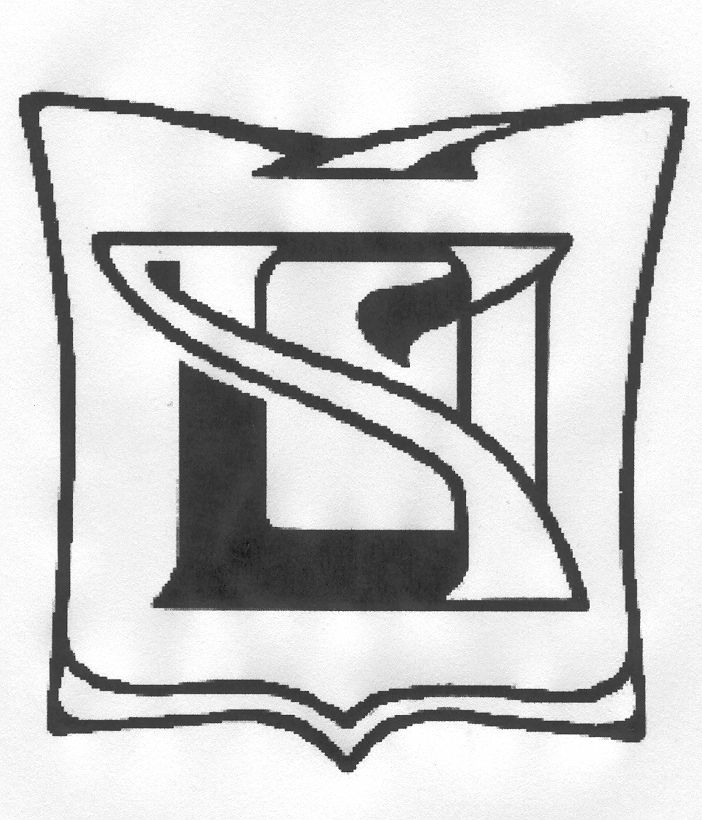 Централизованная библиотечная система г.ТаганрогаЦентральная городская публичная библиотека имени А.П.ЧеховаОбразованиеЭти ресурсы содержат официальную информацию, нормативные документы, новости, анонсы мероприятий, базы справочных данных об учреждениях образования. Образовательные порталы включают электронные каталоги образовательных ресурсов, учебные и методические материалы, интерактивные сервисы.http://mon.gov.ru -  Министерство образования и науки РФ.http://www.edu.ru -  Российское образование. Федеральный портал.http://www.school.edu.ru - Российское школьное образование. Сайт содержит многообразную информацию по всем основным проблемам школьного образования.http://www.curator.ru - Куратор. Сайт посвящён применению интернет-технологий в образовании. Новости образования, материалы по дистанционному обучению через Интернет, сайтостроению, web-обзоры, обзоры по электронным учебникам, материалы в помощь учителю и методисту, обзор электронных учебников на CD-ROM, Интернет в цифрах и фактах.http://www.auditorium.ru - Аудиториум. Информационно-образовательный портал. Социально-экономические и гуманитарные науки. Электронная библиотека с полными текстами научных публикаций, учебных и учебно-методических материалов; базы данных по организациям, персоналиям и интернет-ресурсам; блок виртуальных коммуникаций.http://www.gramota.ru – Грамота.ru. Справочно - информационный портал. Каталог сетевых ресурсов по русскому языку. Русский язык в современном мире, конкурсы, олимпиады, проекты, исследования, методические пособия.http://www.vuz.unicor.ru/news.php - Система WWW-серверов вузов России. Список и адреса всех вузов.http://kaftip.newmail.ru - Российский государственный гуманитарный университет. Кафедра теории литературы. Программы, содержание лекционных курсов, практических занятий, статьи. Конференции, семинары. Библиография литературоведческих работ.http://www.spbu.ru - Санкт-Петербургский государственный университет. Филологический факультет.www.5ballov.ru - На этом сайте можно найти такие разделы, как «Вузы России», «Образование и закон», «Тесты». Рубрика «События недели» знакомит с новостями образования и молодежной жизни. Здесь  находится виртуальная библиотека рефаратов и лекционных материалов. www.abitu.ru - Сайт не обошел стороной вопросы подготовки и поступления в вузы, программы вступительных экзаменов и тематические новости. Здесь вы найдете весьма полезную информацию об олимпиадах, конкурсах и конференциях.www.students.ru - На сервере российского студенчества можно почитать обзорные статьи, посвященные довузовскому, высшему и послевузовскому образованию, также обучению за рубежом. Здесь представлены рубрики: «Студенческие СМИ», «Рейтинг образовательных сайтов», «Рефераты». www.iciep.ru - Сайт называется «Виртуальной выставкой образования». Его основные рубрики — «Обучение в Москве» и «Обучение за рубежом». Здесь можно получить достаточно полную информацию как о различных образовательных учреждениях Москвы, так и о компаниях и агентствах, специализирующихся на обучении заграницей.www.examen.ru - Один из популярных проектов, посвященных высшему образованию. На сайте поддерживаются базы данных как по организациям, предоставляющим услуги в области обучения, так и по большинству научных и технических дисциплин. Здесь вы найдете разделы: «Экзамены и тесты» (по любым учебным дисциплинам, включая японский язык, спорт, экзамены ГАИ, сертификационные тесты по компьютерным технологиям и многое другое); «Образование» (вузы, Единый государственный экзамен, централизованное тестирование и школьное образование), «Языкознание, филология, лингвистика», «Естественные науки», «Искусство, культура, религия», «Общественные и исторические науки», «Математика и компьютерные дисциплины».Электронные энциклопедии, словари, справочникиСайты этой тематики можно подразделить на справочные системы универсального характера и тематические (в том числе литературные, литературоведческие, лингвистические).http://www. rubricon.com - Рубрикон. Доступ к полным электронным версиям важнейших энциклопедий и словарей. Тематический, каталог энциклопедий. Анонсы статей, поиск по анонсам. Описания пакетов изданий, цены.http://www.encyclopedia.ru - Мир энциклопедий. Справочная система. Обзор универсальных и специализированных интернет - энциклопедий, словарей.http://www.psi.webzone.ru - Психологический словарь. Алфавитная и тематическая сортировка статей. Система поиска по словарю. Тесты по психологии.http://www.mythes.dax.ru - Мифологический словарь.http://www.patent-mcci.ru - Словарь славянской мифологии.http://www.slovari.ru - Русские словари. Служба русского языка (Институт русского языка им. В.В. Виноградова).http://www.books.kharkov.com - В.И. Даль. Толковый словарь живого великорусского языка.http://www.rulex.ru - Русский биографический словарь. Выборка статей из Энциклопедического словаря Брокгауза и Ефрона (биографии деятелей российской истории и культуры, а также статьи о русских полумифических и фольклорных персонажах), портреты, гербы.http://www.slovar.by.ru - Словарь литературоведческих терминов.http://www.inforeg.org.ru - Словарь языка А.С. Грибоедова.http://www.biografia.ru - Биография.Ру - информационно-образовательный ресурс, на страницах которого Вы можете ознакомиться с различными материалами в области науки и культуры, педагогики и воспитания, искусства и литературы. Надеемся, что этот интернет-ресурс внесет свой скромный вклад в дело просвещения и образования, и даст Вам возможность узнать для себя много нового и интересного. http://wikipedia.org – Википедия - свободная энциклопедия, которую может редактировать каждый. Сейчас в ней  находится 539 584 статьи на русском языке.http://www.krugosvet.ru – Онлайн - энциклопедия «Кругосвет».Периодические издание:Периодические электронные издания могут быть как вариантами популярных газет и журналов, так и самостоятельными, не имеющими печатного аналога.http://www.russ.ru — Газета. ru. Ежедневная газета, уделяющая внимание и литературным новостям.http://www.aif.ru – газета «Аргументы и Факты»http://www.lseptember.ru — Первое сентября. Сервер объединения педагогических изданий. Публикуются номера газеты, а также материалы предметных газет.http://www.nkj.ru- Журнал «Наука и жизнь»http://www.bibliograf.ru- Журнал «Библиотечное дело»http://www.collection-of-ideas.ru- журнал «Коллекция идей»http://www.kostyor.ru- Журнал «Костер»http://www.marusia.ru- Журнал «Маруся»http://www.misha.voskres.info- Журнал «Миша»http://znanie-sila.ru- Журнал «Знание-сила»http://www.technicamolodezhi.ru - Журнал «Техника молодежи»http://www.ug.ru- Газета «Учительская газета»http://www.lgz.ru- Газета «Литературная газета»http://www.murzilka.org- Журнал «Мурзилка»http://n-shkola.ru- Журнал «Начальная школа»http://www.divesa.ru- Журнал «Чудеса и приключения»http://schoollibrary.ioso.ru/index.php?section_id=84- Журнал «Школьная библиотека»http://unnaturalist.ru- Журнал «Юный натуралист»http://www.molotro.ru – газета «Молот»http://www.kp.ru – газета «Комсомольская правда»http://www.rg.ru – газета «Российская газета»http://www.izvestia.ru – газета «Известия»http://www.trud.ru – газета «Труд»http://www.ekhoplanet.ru – журнал «Эхо планеты»Электронные библиотекиЭлектронные библиотеки - самые объёмные порталы и сайты, содержащие огромную информацию о писателях, собрания сочинений. Здесь и классика, и современная литературные многочисленные сайты самиздата, куда каждый желающий может поместить свои произведения, на форумах — общаться практически с неограниченным кругом современников.http://www.feb-web.ru — Фундаментальная электронная библиотека «Русская литература и фольклор» (ФЭБ) — полнотекстовая информационная система по произведениям русской словесности, библиографии, научным исследованиям и историко-биографическим работам.http://www.vehi.net — Вехи. Библиотека русской религиозно-философской и художественной литературы. B.C. Соловьёв, Н.А. Бердяев, С.Н. Булгаков, П.А. Флоренский, C.JI. Франк, В.В. Розанов, Г.П. Федотов, Н.О. Лосский; критика о них, библиография. Западная философия*, русская литературная классика.http://www.magazines.russ.ru — Журнальный зал. Электронная библиотека современных журналов России - (Арион, Вестник Европы, Волга, Вопросы литературы, Дружба народов, Звезда, Знамя, Иностранная литература, Континент, Критическая Масса, Логос, Нева, Неприкосновенный запас, Новое литературное обозрение, Новая Русская Книга, Новая юность, Новый журнал, Новый Лик, Новый мир, Октябрь, Отечественные записки, Старое литературное обозрение, Урал, Уральская жизнь).http://old-russian.chat.ru - Древнерусская литература. Основные памятники русской словесности вплоть до XVIII века. Красиво оформленный, удобный для поиска и скачивания сайт. Много исследовательских материалов.http://www.rvb.ru — Русская виртуальная библиотека. Произведения русской литературы (с XVIII в. по настоящее время), подготовленные по академическим изданиям.http://www.lib.ru — Электронная библиотека Максима Мошкова. Самая известная в Рунете www-библиотека, открыта в 1994. Авторы и читатели ежедневно пополняют ее. Художественная литература, фантастика и политика, техдокументация и юмор, история и поэзия, КСП и русский рок, туризм и парашютизм, философия и многое другое.http://www.proza.ru — Проза.ру http://www.stihi.ru — Стихи.ру http://www.klassika.ru — Классика.ру http://www.belousenko.com –Электронная библиотека Александра Белоусенко. Здесь вы можете познакомиться с русской и зарубежной прозой, а также стихами, статьями, очерками, биографиями, интервью. Наша цель — вернуть читателю забытые имена, или познакомить с малоизвестными авторами, которые в силу сложившихся обстоятельств вынуждены были покинуть СССР и были преданы забвению. А также литературу широко известных авторов, произведений которых пока в интернете нет.http://www.serann.ru – Электронная библиотека СЕРАНН.http://www.rvb.ru – Русская виртуальная библиотека. Целью Русской виртуальной библиотеки (РВБ) является электронная публикация классических и современных произведений русской литературы по авторитетным источникам с приложением необходимого справочно- комментаторского аппарата.http://lib.aldebaran.ru – библиотека Альдебаран.http://www.vavilon.ru – Электронная библиотека ВАВИЛОН. Современная русская литература.http://www.warlib.ru- Военная библиотека Федорова.http://militera.lib.ru- Собрание текстов, имеющих отношение к военной истории и истории войн. Первоисточники, архивные документы, мемуары, исследования, проза и поэзия, биографические работы, пропагандистские материалы, статьи, книги по истории техники и оружия, уставы и наставления и др.http://ilibrary.ru – Интернет-библиотека Алексея Комарова.http://skazka.province.ru – Сказка. В недрах этого сайта хранятся несметные сокровища - сказки со всех уголков света. Мудрые и смешные, захватывающие и трогательные, для детей и для взрослых. Здесь каждый из вас непременно найдет свою сказку и останется, чтобы перелистывать волшебные страницы снова и снова... А может быть, вы хотите рассказать собственную удивительную историю?Культура и искусство:http://www.tretyakovgallery.ru – Третьяковская галерея.http://www.museum.ru/gmii-  Государственный музей изобразительных искусств имени А.С.Пушкина.http://www.kultura-portal.ru – Культура-портал.http://www.kreml.ru – Московский Кремль.http://www.museum.ru – Музеи России.http://www.film.ru – Национальный кинопортал.http://www.russianculture.ru – портал «Культура России». Просто и интересно об эпохах, великих людях и гениальных произведениях.http://www.sovremennik.ru – театр «Современник».http://aivazovsky.narod.ru – И.К.Айвазовский – жизнь и творчество.http://www.jazz.ru - Джаз в России.http://www.guelman.ru – Современное искусство в сети.Сайты  писателей и поэтов:Сайты  по сравнению с количеством писателей и поэтов немногочисленны. Чаще всего это сайты известных писателей-классиков, поддерживаемые исследовательскими учреждениями, центрами, музеями.http://www.turgenev.org.ru - И.С. Тургенев — Биографические сведения. Информация о творчестве. Орловский музей, театр. Произведения писателя. Коллекция ссылок на интернет-ресурсы, посвящённые И.С. Тургеневу.http://www.geocities.c6m/Athens/Ithaca/3880/ - Ф.М. Достоевский. Клуб любителей творчества писателя. Биография, все произведения, рисунки, путешествие по музеям и выставкам Достоевского, критика.http://www.magister.msk.ru/library/dostoevs - Ф.М. Достоевский. Полное собрание сочинений.http://home.tula.net/tgpu/Tolstoy - Мир Льва Толстого. Полное собрание сочинений. Библиотека JI.H. Толстого в Ясной Поляне. Картотека толстоведов в России и мире. Произведения писателя широко представлены на сайте библиотеки Максима Мошкова (http://www.lib.ru/LITRA/TOLSTOJ).http://www.antonchekhov.ru - А.П. Чехов. Чеховский центр. Произведения. Чеховедение. Библиография. Музеи. Театры.http://www.dalai.kuprin.de - А.И. Куприн. Художественные произведения, монографии, посвящённые писателю, статьи, фотогалерея.http://www.maximgorkiy.narod.ru/index.html - Народная Библиотека Максима Горького. Содержит около двадцати семи книжных томов информации: древние и уникальные фотографии, рассказы Горького, стихи, очерки, песни, повести, а также пьесы, статьи, литературные портреты, письма.http://www.shmelev.nm.ru - И.С. Шмелёв. Биография, библиография, критика.http://www.ipmce.su/~tsvet - Мир Марины Цветаевой. Культурное наследие Серебряного века. Много различной информации о поэтессе, её семье, окружении, творчестве.http://www.gumilev.aha.ru - Николай Гумилёв. Электронное собрание сочинений. Пьесы. Проза. Статьи. Переводы. Письма. Биография. Фотографии.http://www.teffi.ru - Тэффи (Надежда Александровна Лохвицкая). Произведения, критические статьи.http://www.bulgakov.km.ru - М.А. Булгаков. Сайт посвящён творчеству одного из крупнейших русских писателей. Здесь помещены десятки архивных документов, автобиографических рассказов, мемуаров, дневников, писем.http://www.funet.fi/pub/culture/russian/lyrics/ Esenin - С.А. Есенин. Много текстов, новых и редких материалов о поэте.http://www.mayakovsky.narod.ru - В.В. Маяковский. Неофициальный сайт. Биография поэта, стихи, проза, фотографии.http://www.hrono.ru - Русское поле. А.П. Платонов. Энциклопедия творчества.http://www.strugatskie.by.ru - Аркадий и Борис Стругацкие. Тексты, критические статьи, мнения.http://www.dovlatov.km.ru - Сергей Довлатов. Жизнь, литература, книги, мысли, слова, фотографии, рисунки.http://www.voinovich.ru - Владимир Войнович. Проза, публицистика, стихи, дневниковые записи.http://www.raybradbury.narod.ru - Рэй Брэдбери. Все произведения писателя, много информации о его жизни и творчестве.http://www.rubtsov.id.ru - «Душа хранит». Жизнь и поэзия Николая Рубцова. Тексты, исследования, фотографии.http://www.shukshin.ru - В.М. Шукшин в Интернете.Библиотеки России:http://www.library.ru  - Информационно-справочный портал "Library.ru". Размещенный в этом разделе каталог библиотечных сайтов насчитывает 2104 адреса. Это сайты российских библиотек различных типов и ведомственной принадлежности. Особую ценность представляет наличие в каталоге ссылок на сайты муниципальных библиотек, а также на сайты органов местного управления, на которых размещены информационные страницы о городских библиотеках и ЦБС.Краеведческие ресурсы:http://www.taganrog.su – Информационный портал. Здесь вы можете узнать новости культурной и спортивной жизни Таганрога, об истории города и людей, о туризме и бизнесе. http://www.tagancity.ru – Официальный сайт города Таганрога.http://www.oldtaganrog.net.ru – История Таганрога в открытках.http://rostov-region.ru – История и культура Ростовской области.http://www.donland.ru – сайт Администрации Ростовской области.http://www.zsro.ru – сайт Законодательного Собрания ростовской области.http://www.infotaganrog.ru – Справочно-информационный портал.http://www.5tv.ru – 5ТНТ Таганрог.http://www.21ren-tv.com – Рен Таганрог.http://whoiswho.su – Кто есть Кто в Южном федеральном округе.Подготовлен:  Заведующей  Центром электронных ресурсов Коптяковой Ольгой Ивановной